1	Заявление Советника от Болгарии1.1	Советник от Болгарии, выступая от имени Его Превосходительства г-на Димитара ГЕНОВСКИ, заместителя министра транспорта, информационных технологий и связи, заявляет, что ее страна будет переизбираться в Совет на ПК-18.2	Предлагаемые сроки и продолжительность сессий Совета 2019, 2020 и 2021 годов (продолжение) (Документ C18/2)2.1	После подтверждения того, что предлагаемые сроки Совета-19 не совпадают со сроками проведения Административного совета ВПС или каким-либо важным религиозным периодом, Председатель говорит, что считает, что Совет хочет утвердить предлагаемые сроки сессий 2019, 2020 и 2021 годов и соответственно принять проект решения, содержащийся в приложении к Документу C18/2.2.2	Решение принимается.3	Устный отчет Председателя Постоянного комитета по администрированию и управлению (Документы C18/85(Rev.1), C18/DT/7, C18/DT/8(Rev.2) и C18/DT/9)3.1	В ожидании перевода и опубликования отчета Постоянного комитета по администрированию и управлению Председатель Постоянного комитета представляет пленарному заседанию ряд пунктов для утверждения и принятия решений.Возможность создания Зонального отделения МСЭ для стран Южной Азии и технологического инновационного центра в Индии (Документ C18/85 (Rev.1))3.2	Председатель Постоянного комитета говорит, что итоги обсуждения Постоянным комитетом предложения Индии, Бангладеш, Буркина-Фасо и Нигерии, изложенного в Документе C18/85 (Rev.1), о создании Зонального отделения МСЭ для стран Южной Азии и технологического инновационного центра в Индии, будут кратко изложены в отчете Постоянного комитета пленарному заседанию. Постоянный комитет пришел к выводу, что открытие такого отделения будет иметь косвенные финансовые последствия, но не будет иметь прямых последствий.3.3	Советник от Индии анализирует основания для этого предложения, которое Совету предлагается утвердить в принципе. В ответ на вопрос одного из Советников она отмечает, что Пакистан положительно относится к идее открытия отделения в этой зоне и что Индия готова предоставить всю необходимую инфраструктурную и логистическую поддержку.3.4	Многочисленные Советники, отмечая, что в Азиатско-Тихоокеанском регионе проживает свыше трети населения Земли, выражают поддержку предложению Индии и соглашаются с тем, что Совету следует утвердить в принципе создание Зонального отделения. Совету следует просить секретариат провести процедуры надлежащего исполнения, например в отношении финансовых последствий, контрактных договоренностей, привилегий и иммунитетов, и представить Совету-18 отчет на его последнем заседании, которое пройдет непосредственно перед ПК-18. Во время проведения процедур надлежащего исполнения следует в полной мере учитывать вопросы, поднятые в ходе обсуждения в Постоянном комитете. Один из поддерживающих предложение Советников рекомендует Индии провести консультации с соседними странами. Еще один Советник считает, что пришло время подробно рассмотреть вопрос о региональном присутствии МСЭ и о средствах, имеющихся для осуществления связанных с этим задач. Третий Советник считает, что вследствие этого может потребоваться внесение поправок в некоторые из правовых документов, касающихся создания региональных отделений.3.5	Один из Советников, указывая, что последнее заседание Совета, которое пройдет непосредственно перед полномочной конференцией, имеет конкретную цель, а именно обеспечение бесперебойной работы конференции, хотел бы знать, сколько времени заключительное заседание Совета-18 сможет уделить обсуждению данного вопроса. 3.6	Председатель считает, что Совет хочет утвердить в принципе предложение о создании Зонального отделения МСЭ для Южной Азии, при том что окончательное решение будет принято на последнем заседании Совета-18, и просить секретариат провести дополнительный анализ и представить Совету отчет по таким вопросам, как косвенные финансовые последствия, договорные отношения с сотрудниками, откомандированными в это отделение, дипломатические иммунитеты и оборудование.3.7	Решение принимается.Создание должности D1, Директор Регионального отделения МСЭ для Региона СНГ (Документ C18/DT/9)3.8	Председатель Постоянного комитета представляет проект решения о предлагаемой структуре Регионального отделения МСЭ для Региона СНГ и о создании соответствующей должности D1 Директора Регионального отделения, изложенный в Документе C18/DT/9. В ответ на замечание одного из Советников она подтверждает, что в отчете Постоянного комитета будет содержаться пункт об изменениях, которые потребуется внести в проект финансового плана на 2020–2023 годы в результате этого.3.9	Проект решения в Документе C18/DT/9 принимается.Пересмотр Решения 482 (Документ C18/DT/7)3.10	Председатель Постоянного комитета представляет Документ C18/DT/7, в котором содержатся изменения к Решению 482 с целью обеспечить применение Процедуры A (см. Документ C18/36) для возмещения затрат на обработку заявок на регистрацию спутниковых сетей; применение Процедур B и C откладывается.3.11	Изменения к Решению 482 (Документ C18/DT/7) утверждаются.Круг ведения Группы экспертов Совета по Решению 482 (Документ C18/DT/8 (Rev.2))3.12	Председатель Постоянного комитета говорит, что Документ C18/DT/8 (Rev.2) представляет собой тщательно проработанный компромисс по кругу ведения Группы экспертов Совета по Решению 482.3.13	Круг ведения Группы экспертов Совета по Решению 482 утверждается. 3.14	Директор БР говорит, что проводятся консультации относительно назначения председателя Группы экспертов.Генеральный секретарь: 		Председатель: Х. ЧЖАО		Р. ИСМАИЛОВСОВЕТ 2018
Женева, 17−27 апреля 2018 года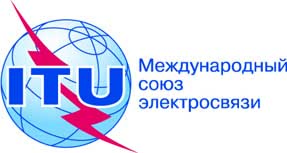 Документ C18/119-R17 мая 2018 годаОригинал: английскийКРАТКИЙ ОТЧЕТО седьмом ПЛЕНАРНОМ ЗАСЕДАНИИКРАТКИЙ ОТЧЕТО седьмом ПЛЕНАРНОМ ЗАСЕДАНИИСреда, 25 апреля 2018 года, 16 час. 00 мин. – 16 час. 40 мин.Среда, 25 апреля 2018 года, 16 час. 00 мин. – 16 час. 40 мин.Председатель: г-н Р. ИСМАИЛОВ (Российская Федерация)Председатель: г-н Р. ИСМАИЛОВ (Российская Федерация)Обсуждаемые вопросыДокументы1Заявление Советника от Болгарии–2Предлагаемые сроки и продолжительность сессий Совета 
2019, 2020 и 2021 годовC18/23Устный отчет Председателя Постоянного комитета по администрированию и управлениюC18/85 (Rev.1), C18/DT/7, C18/DT/8 (Rev.2),
C18/DT/9